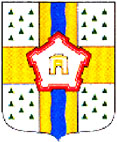 О внесении изменений в отдельные приказы Министерства труда и социального развития Омской области 1. Внести в приказ Министерства труда и социального развития Омской области от 18 декабря 2013 года № 220-п "Об утверждении Административного регламента предоставления государственной услуги "Назначение ежемесячного пособия на ребенка" следующие изменения:1) в названии приказа "Об утверждении Административного регламента предоставления государственной услуги "Назначение ежемесячного пособия на ребенка" слово "ежемесячного" – исключить;2) в пункте 1 слово "ежемесячного" – исключить;3) в приложении к приказу:а) в названии приложения "Административный регламент предоставления государственной услуги "Назначение ежемесячного пособия на ребенка" слово "ежемесячного" – исключить;б) в пункте 1 подраздела 1 слова "ежемесячного" – исключить;в) в пункте 10 подраздела 1 раздела II слово "ежемесячного" – исключить;г) в подпункте 3 пункта 17 подраздела 5 раздела II слово "ежемесячного" – исключить;д) в приложениях № 1-3, 5-7, 9 к Административному регламенту предоставления государственной услуги "Назначение ежемесячного пособия на ребенка":- слова "ежемесячного" – исключить;е) в приложении № 4, 8 к Административному регламенту предоставления государственной услуги "Назначение ежемесячного пособия на ребенка":- слова "ежемесячного" – исключить;- слово "ежемесячное" – исключить;2. Внести в приложение "Административный регламент предоставления государственной услуги "Назначение ежемесячного пособия студенческим семьям, имеющим детей" к приказу Министерства от 11 ноября 2013 года               № 156-п следующие изменения:- подпункт 4 пункта 20 подраздела 6 раздела II дополнить словами ", а также образовательной программы".Министр									         В.В. Куприянов 